РОССИЙСКАЯ ФЕДЕРАЦИЯ         РОСТОВСКАЯ ОБЛАСТЬМУНИЦИПАЛЬНОЕ ОБРАЗОВАНИЕ«ВАСИЛЬЕВО-ХАНЖОНОВСКОЕ  СЕЛЬСКОЕ ПОСЕЛЕНИЕ»СОБРАНИЕ ДЕПУТАТОВ ВАСИЛЬЕВО-ХАНЖОНОВСКОГО  СЕЛЬСКОГО ПОСЕЛЕНИЯРЕШЕНИЕОб утверждении Положения о порядке реализации правотворческой инициативы граждан в муниципальном образовании « Васильево-Ханжоновское сельское поселение»           Принято Собранием депутатов                                                         29  ноября  2021 года В соответствии с Федеральным законом от 06.10.2003 № 131-ФЗ «Об общих принципах организации местного самоуправления в Российской Федерации», статьей 11 Устава муниципального образования « Васильево-Ханжоновское сельское поселение», Собрание депутатов Васильево-Ханжоновского сельского поселения                                                РЕШИЛО:Утвердить Положение о порядке реализации правотворческой инициативы граждан в  муниципальном образовании  «Васильево-Ханжоновское  сельское  поселение»   согласно приложению.Контроль за исполнением решения оставляю за собой.Настоящее решение вступает в силу со дня его официального опубликования. Председатель Собрания депутатов -  глава Васильево-Ханжоновского  сельского поселения	                                                       С.И. Комашня село Васильево-Ханжоновка29  ноября  2021 года№ 12Приложение Утверждено решением Собрания депутатов Васильево-Ханжоновского сельского поселения от «29» ноября  2021  г. №  12ПОЛОЖЕНИЕ о порядке реализации правотворческой инициативы граждан в муниципальном образовании « Васильево-Ханжоновское сельское поселение»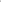  Общие положенияНастоящее Положение о порядке реализации правотворческой инициативы граждан в  муниципальном  образовании « Васильево-Ханжоновское сельское поселение»  (далее - Положение) разработано на основании Федерального закона от 06.10.2003 № 131-ФЗ «Об общих принципах организации местного самоуправления в «Российской Федерации», Устава муниципального   образования  « Васильево-Ханжоновское сельское поселение» и направлено на реализацию прав граждан Российской Федерации на участие в осуществлении местного самоуправления на территории муниципального   образования  « Васильево-Ханжоновское сельское поселение».Правотворческая инициатива реализуется в форме внесения инициативной группой граждан проекта муниципального правового акта на рассмотрение органом местного самоуправления или должностным лицом местного самоуправления, к компетенции которых относится принятие соответствующего акта.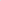 Выносимые в порядке правотворческой инициативы проекты муниципальных правовых актов могут содержать только вопросы местного значения муниципального   образования  « Васильево-Ханжоновское сельское поселение» и не могут быть направлены на ограничение или отмену общепризнанных прав и свобод человека, конституционных гарантий реализации таких прав и свобод.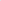 В порядке реализации правотворческой инициативы не могут быть внесены проекты муниципальных правовых актов:а) о досрочном прекращении или продлении срока полномочий органов местного самоуправления муниципального   образования  « Васильево-Ханжоновское сельское поселение»,  о приостановлении осуществления ими своих полномочий, а также о проведении досрочных выборов в органы местного самоуправления муниципального   образования  « Васильево-Ханжоновское сельское поселение» либо об отсрочке указанных выборов;б) о персональном составе органов местного самоуправления муниципального   образования  « Васильево-Ханжоновское сельское поселение» ;в) об избрании депутатов и должностных лиц местного самоуправления муниципального   образования  « Васильево-Ханжоновское сельское поселение» ;  об утверждении, о назначении на должность и об освобождении от должности указанных должностных лиц, а также о даче согласия на их назначение на должность и освобождение от должности;г) о принятии или об изменении бюджета муниципального   образования  « Васильево-Ханжоновское сельское поселение» . Порядок формирования инициативной группы граждан по внесению проектов муниципальных правовых актов в порядке реализации правотворческой инициативы граждан2.1. Формирование инициативной группы граждан по внесению проектов муниципальных правовых актов в порядке реализации правотворческой инициативы граждан (далее — инициативная группа) осуществляется на основе волеизъявления граждан.Численность инициативной группы устанавливается:в количестве не менее 30 человек и не  более 3 % от числа жителей муниципального   образования  «Васильево-Ханжоновское сельское поселение» , обладающих избирательным правом.      2.2. Членами инициативной группы могут быть граждане, обладающие избирательным правом, постоянно или преимущественно проживающие в муниципальном   образовании  «Васильево-Ханжоновское сельское поселение».Иностранные граждане обладают при осуществлении местного самоуправления правами в соответствии с международными договорами Российской Федерации и федеральными законами.      2.3. Инициативная группа считается созданной со дня принятия решения о ее создании.Указанное решение оформляется протоколом собрания инициативной группы, который подписывается всеми ее членами.      2.4. В протоколе собрания инициативной группы указываются следующиесведения:количество жителей муниципального образования, присутствующих на собрании инициативной группы;повестка собрания инициативной группы;наименование проекта муниципального нормативного правового акта муниципального образования, вносимого в порядке реализации правотворческой инициативы;адрес для корреспонденции и контактный телефон уполномоченных представителей группы по организации и подготовке правотворческой инициативы граждан;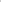 решения, принятые по вопросам повестки собрания инициативнойгруппы.К протоколу собрания инициативной группы прилагаются:список членов инициативной группы с указанием в отношении каждого члена фамилии, имени, отчества (при наличии), года рождения, адреса места жительства, паспортных данных;проект муниципального нормативного правового акта муниципального образования, вносимого в порядке реализации правотворческой инициативы граждан.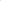 2.5. Инициативная группа из своего состава выбирает уполномоченных представителей для представления интересов по вопросам, связанным с внесением проекта муниципального правового акта муниципального   образования  «Васильево-Ханжоновское сельское поселение» в порядке реализации правотворческой инициативы граждан.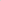 З. Внесение проектов муниципальных правовых актов при реализации правотворческой инициативы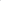 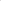 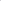 3.1. Инициативная группа для внесения проекта муниципального правового акта в порядке реализации правотворческой инициативы представляет следующие документы:проект муниципального нормативного правового акта, внесенный в порядке реализации правотворческой инициативы граждан;пояснительную записку, содержащую цель и обоснование необходимости принятия муниципального правового акта, краткое изложение его содержания;З) копию протокола собрания инициативной группы, содержащего решение о создании инициативной группы и внесении проекта муниципального правового акта в порядке реализации правотворческой инициативы;список членов инициативной группы;сопроводительное письмо, в котором должны быть указаны лица, уполномоченные представлять инициативную группу в процессе рассмотрения правотворческой инициативы граждан, в том числе докладчик по вносимому проекту муниципального правового акта в порядке реализации правотворческой инициативы граждан из числа уполномоченных представителей инициативной группы.Документы, указанные в пункте 3.1 настоящего Положения, представляются инициативной группой (ее представителем) в орган местного самоуправления или должностному лицу местного самоуправления, к компетенции которых относится принятие соответствующего акта, лично, либо направляются посредством почтовой связи на бумажном носителе.Поступившие документы подлежат обязательной регистрации в течение 1 рабочего дня.В случае если инициативной группой не представлены документы, определенные в пункте 3.1 настоящего Положения или не соблюдены требования к численности инициативной группы, установленной пунктом 2.1 настоящего Положения, поступившие документы подлежат возврату в течение трех дней.4. Порядок рассмотрения проекта муниципального правового акта4.1. После принятия к рассмотрению проекта муниципального правового акта, внесенного в порядке реализации правотворческой инициативы, орган местного самоуправления или должностное лицо местного самоуправления, к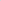 компетенции которых относится принятие соответствующего акта, в течение трех месяцев со дня его внесения выполняет следующие действия:- обеспечивает проведение правовой экспертизы проекта муниципального правового акта, внесенного в порядке реализации правотворческой инициативы;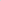 - обеспечивает получение заключения главы муниципального   образования  « Васильево-Ханжоновское сельское поселение» на проекты муниципальных правовых актов муниципального   образования  « Васильево-Ханжоновское сельское поселение»,предусматривающие установление, изменение или отмену местных налогов и сборов, осуществление расходов из средств местного бюджета;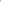 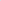 - осуществляет подготовку финансово-экономического обоснования (если реализация муниципального правового акта потребует дополнительных материальных или иных затрат), а также иных справочных материалов;- составляет перечень муниципальных правовых актов, отмены, изменения или дополнения которых потребует принятие указанного проекта муниципального правового акта;- рассматривает проект муниципального правового акта в соответствии с требованиями Устава муниципального   образования  « Васильево-Ханжоновское сельское поселение» (далее -Устав), правовых актов, регламентирующих порядок принятия соответствующих муниципальных правовых актов, принимает одно из решений в соответствии с пунктом 4.6 настоящего Положения и направляет его представителю инициативной группы.По требованию представителей инициативной группы орган местного самоуправления или должностное лицо местного самоуправления, к компетенции которых относится принятие соответствующего акта, предоставляет полную информацию о результатах экспертизы и иным вопросам, связанным с рассмотрением проекта муниципального правового акта, внесенного в порядке реализации правотворческой инициативы.Внесенные в муниципальное   образование  «Васильево-Ханжоновское сельское поселение» проекты муниципальных правовых актов муниципального   образования  «Васильево-Ханжоновское сельское поселение», предусматривающие установление, изменение или отмену местных налогов и сборов, осуществление расходов из средств местного бюджета, в течение пяти рабочих дней со дня их поступления в муниципальное   образование  «Васильево-Ханжоновское сельское поселение» направляются главе муниципального   образования  «Васильево-Ханжоновское сельское поселение» для дачи заключения. Указанное заключение представляется главой муниципального   образования  « Васильево-Ханжоновское сельское поселение» в Собрание депутатов  Васильево-Ханжоновского сельского поселения в течение 20 календарных дней со дня получения им соответствующего проекта муниципального правового акта муниципального   образования  « Васильево-Ханжоновское сельское поселение». Отрицательное заключение главы муниципального   образования  « Васильево-Ханжоновское сельское поселение» не является препятствием для рассмотрения Собранием депутатов Васильево-Ханжоновского сельского поселения указанных проектов муниципальных правовых актов Собрания депутатов Васильево-Ханжоновского сельского поселения.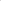 Орган местного самоуправления или должностное лицо местного самоуправления, к компетенции которых относится принятие соответствующего акта, не позднее 7 дней до даты рассмотрения проекта муниципального правового акта в письменной форме уведомляет представителей инициативной группы о дате, времени и месте рассмотрения внесенного проекта муниципального правового акта и обеспечивает представителям инициативной группы возможность изложения своей позиции при рассмотрении указанного проекта.В случае если принятие муниципального правового акта, проект которого внесен в порядке реализации правотворческой инициативы граждан, относится к компетенции коллегиального органа местного самоуправления, указанный проект должен быть рассмотрен на открытом заседании данного органа.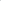 В процессе обсуждения в проект муниципального правового акта, внесенного в порядке реализации правотворческой инициативы, могут вноситься поправки.Поправки, изменения и дополнения по существу обсуждаемых вопросов включаются в текст проекта муниципального правового акта, внесенного в порядке реализации правотворческой инициативы, если за них проголосовало более половины от числа депутатов Собрания депутатов Васильево-Ханжоновского сельского поселения, принявших участие в голосовании.По результатам рассмотрения правотворческой инициативы орган местного самоуправления или должностное лицо местного самоуправления, к компетенции которых относится принятие соответствующего акта, принимают одно из следующих мотивированных решений: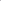 принять правовой акт в предложенной редакции;принять правовой акт с учетом поправок;З) доработать проект правового акта в соответствии с пунктом 4.7 настоящего Положения;отклонить проект правового акта.4.7. В случае если проект муниципального правового акта требует доработки, она осуществляется органом местного самоуправления или должностным лицом местного самоуправления, к компетенции которого относится принятие соответствующего акта, в срок, не превышающий  10  дней с даты первичного рассмотрения проекта муниципального правового акта, внесенного в порядке правотворческой инициативы.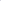 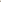 После доработки проект муниципального правового акта подлежит повторному рассмотрению с соблюдением требований, установленных настоящим разделом Положения.4.8. Орган местного самоуправления или должностное лицо местного самоуправления, к компетенции которых относится принятие соответствующего акта, принимает решение об отклонении проекта муниципального правового акта, внесенного в порядке реализации правотворческой инициативы, при наличии хотя бы одного из следующих оснований:принятие предложенного проекта муниципального правового акта выходит за пределы компетенции соответствующего органа местного самоуправления муниципального   образования  « Васильево-Ханжоновское сельское поселение», либо содержит правовое регулирование отношений, не относящихся к вопросам местного значения;предложенный проект муниципального правового акта противоречит законодательству Российской Федерации, Ростовской  области, Уставу, муниципальным правовым актам муниципального   образования  « Васильево-Ханжоновское сельское поселение» или содержит вопросы, указанные в пункте 1.3 настоящего Положения;З) в предложенном проекте муниципального правового акта содержатся ограничения или отмена общепризнанных прав и свобод человека и гражданина, конституционных гарантий реализации таких прав и свобод;муниципальный правовой акт, регулирующий тождественные правоотношения, принят ранее и действует на момент внесения на рассмотрение проекта муниципального правового акта;отсутствует финансирование по соответствующей статье расходов бюджета муниципального   образования  « Васильево-Ханжоновское сельское поселение».4.9. Мотивированное решение, принятое по результатам рассмотрения проекта муниципального правового акта, внесенного в порядке реализации правотворческой инициативы граждан, должно быть официально в письменной форме доведено до сведения внесшей его инициативной группы.